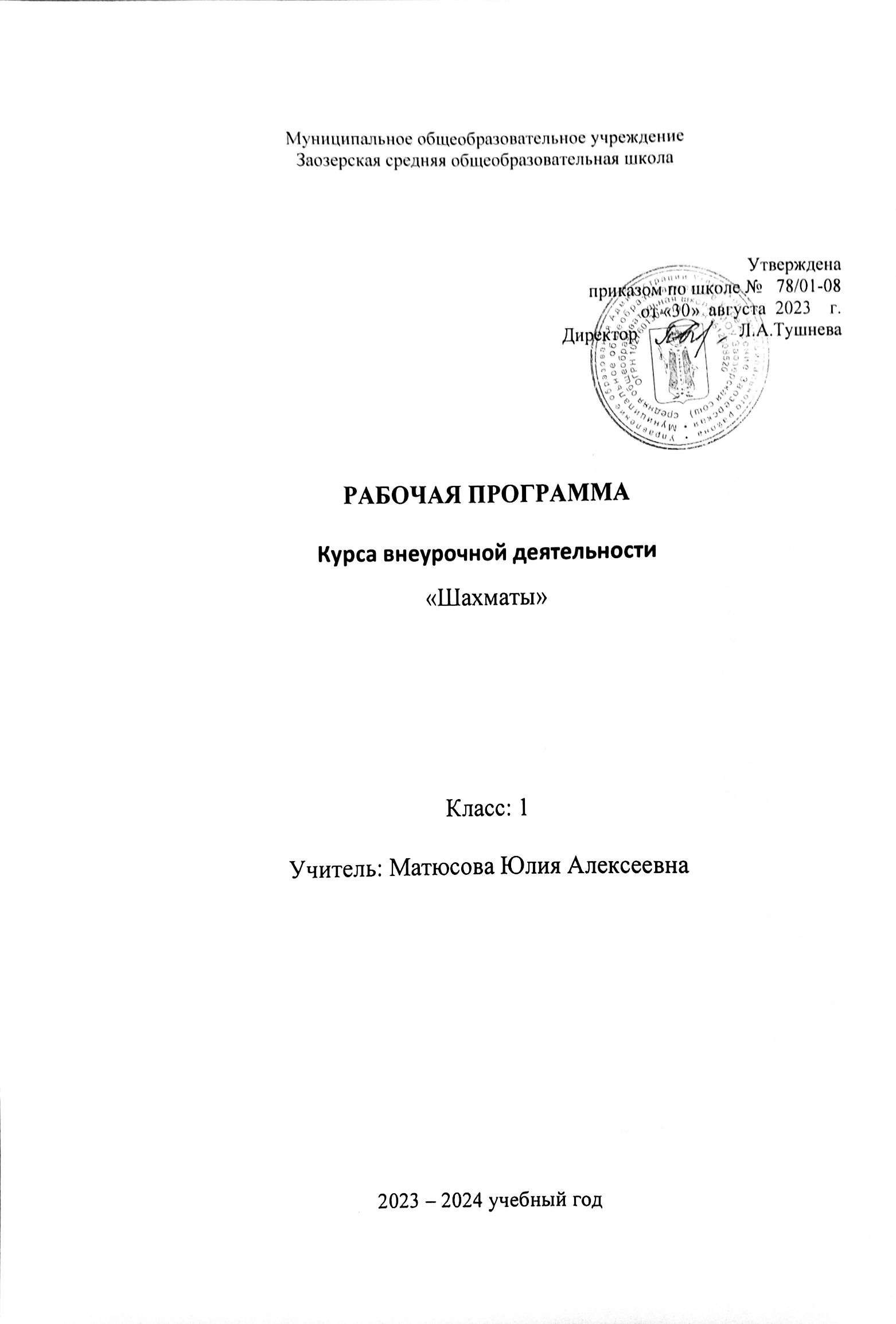 Соответствует ФГОС НОО (приказ Министерства просвещения РФ от 31 мая 2021 г. № 286 с изменениями и дополнениями)Пояснительная запискаПрограмма курса внеурочной деятельностидля 1 года обучения (1 класс) составлена на основе требований ФГОС начального общего образования, а также ориентирована на целевые приоритеты духовно-нравственного развития, воспитания и социализации обучающихся, сформулированные в федеральной рабочей программе воспитания.В программе нашли свое отражение направления Концепции преподавания учебного предмета «Физическая культура» в образовательных организациях Российской Федерации, реализующих основные общеобразовательные программы и программы развития вида спорта «шахматы» в Российской Федерации.В основе программы лежат представления об уникальности личности каждого обучающегося, индивидуальных возможностях каждого обучающегося и ученического сообщества в целом, профессиональных качествах учителей и управленческих команд системы образования, создающих условия для максимально полного обеспечения образовательных возможностей обучающихся в рамках единого образовательного пространства Российской Федерации.В рамках школьного образования активное освоение детьми шахмат благотворно скажется на их психическом, умственном и эмоциональном развитии, будет способствовать формированию нравственных качеств, изобретательности и самостоятельности, умения ориентироваться на плоскости, сравнивать и обобщать. Дух здорового соперничества, присутствие игрового компонента, возможность личностной самореализации без агрессии, компактность, экономичность, – всё это выгодно выделяет шахматы из большого ряда иных видов спорта. Постоянный поиск оптимального решения с учётом угроз соперника, расчёт вариантов в уме (без передвижения их на доске) создают в шахматной партии почти идеальные условия для формирования конвергентного, дивергентного и абстрактного видов мышления, а также способствуют появлению устойчивых навыков в принятии оптимальных самостоятельных решений в любой жизненной ситуации.Целью программы является создание условий для гармоничного когнитивного развития детей младшего школьного возраста посредством массового их вовлечения в шахматную игру.Курс внеурочной деятельности «Шахматы в школе» изменяет характер и содержание труда учащихся, требуя приложений всей совокупности человеческих сил и способностей: интеллектуальных, духовно-нравственных и эмоциональных. Основное содержание учебного курса составляют средства, максимально удовлетворяющие требованиям ФГОС начального общего образования. «Шахматы в школе» – курс, который может быть использован в общеобразовательной школе для изучения шахматной теории и практики и включён в план внеурочной деятельности. В современной школе большое значение имеет развивающая функция обучения, ориентированная на развитие мышления школьников, требующая не только усвоения готовых знаний, но и, самое главное, их понимания, осознания и применения в различных метапредметных областях. Современное образование – переход от гносеологической парадигмы к личностно ориентированному, развивающему образованию, что требует изменения способов получения знаний. Согласно положениям ФГОС НОО, форма проведения современного занятия не монолог учителя, а его конструктивный диалог с учениками, в процессе которого должен осуществляться совместный поиск решения поставленной учебной задачи. В связи с этим весь курс по шахматам диалогичен. Сквозные персонажи Саша и Катя, присутствующие в учебнике и рабочей тетради, способствуют диалогизации образовательного процесса. Герои задают учащимся наводящие вопросы, побуждают их к рассуждениям и рефлексии. Главная задача педагога по шахматам – помочь ребёнку осознать, откуда и как рождаются вопросы (к диаграмме, тексту, партии); увидеть их логику. Было бы неверным со стороны учителя занимать по отношению к учащимся авторитарную позицию человека, знающего верные ответы на все вопросы и умеющего найти правильные решения шахматных задач. Весьма желательным является умение педагога быть на равных с учениками, стремиться поддержать ребёнка, показать, что его мнение услышано и понято, а мысли ценны. Занятие по программе состоит из нескольких частей: вводно-подготовительной части (подготовка к уроку), основной части (постановка учебной задачи и поиск её решения через диалог учителя с обучающимися, коллективная работа на демонстрационной доске и с учебником, работа с шахматным словарём и материалом из рубрики «Интересные факты», самостоятельная работа и самопроверка) и заключительной части (подведение итогов). Сохраняя все основные плюсы классической шахматной игры, учебный курс обладает рядом существенных преимуществ, важных для общеобразовательных организаций:компактность оборудования: шахматный инвентарь, необходимый для обучения и турниров, лёгок, мобилен и удобен при транспортировке и в использовании (шахматные доски легко и быстро раскладываются на переменах между уроками в школьных рекреациях и коридорах и так же легко убираются); возможность участия в игре (соревнованиях) обучающихся различного возраста, уровня подготовленности и личностных особенностей;высокая степень травмобезопасности.В тематическом планировании программы отражены темы основных её разделов и даны характеристики видов деятельности обучающихся. Эти характеристики ориентируют учителя на порядок освоения знаний в области данного вида спорта. Место курса«Шахматы в школе» в учебном плане внеурочной деятельности.В 1 классе на изучение курса отводится 1 час в неделю, суммарно 33 часа.Содержание курса внеурочной деятельностиИз истории шахматСведения о возникновении шахмат и появлении их на Руси, первое знакомство с чемпионами мира по шахматам и ведущими шахматистами мира.Базовые понятия шахматной игрыИзучение основ шахматной игры: шахматная доска, шахматные фигуры, начальная позиция фигур, шахматная нотация, ценность фигур, нападение, взятие, шахматная нотация, шах и защита от шаха, мат, пат, рокировка, взятие на проходе, превращение пешки, матование одинокого короля различными фигурами, начало шахматной партии, материальное преимущество, правила шахматного этикета, дебютные ошибки.Практико-соревновательная деятельностьУчастие детей в шахматном турнире «Первенство класса».Планируемые образовательные результатыЛичностные результаты:проявление чувства гордости за свою Родину, российский народ и историю России через достижения отечественной сборной команды страны на мировых первенствах, чемпионатах Европы, Всемирных шахматных олимпиад;проявление уважительного отношения к сверстникам, культуры общения и взаимодействия, нравственного поведения, проявление положительных качеств личности, осознанного и ответственного отношения к собственным поступкам, решение проблем в процессе занятий шахматами;ценности здорового и безопасного образа жизни, усвоение правил безопасного поведения в учебной, соревновательной, досуговой деятельности и чрезвычайных ситуациях при занятии шахматами.Метапредметные результаты:умение самостоятельно определять цели и задачи своего обучения средствами шахмат, развивать мотивы и интересы своей познавательной деятельности в физкультурно-спортивном направлении;умение планировать пути достижения целей с учетом наиболее эффективных способов решения задач средствами плавания в учебной, игровой, соревновательной и досуговой деятельности, соотносить свои действия с планируемыми результатами в шахматах, определять и корректировать способы действий в рамках предложенных условий;умение владеть основами самоконтроля, самооценки, выявлять, анализировать и находить способы устранения ошибок при выполнении технических приемов и соревнований по шахматам;умение организовывать совместную деятельность с учителем и сверстниками, работать индивидуально и в группе, формулировать, аргументировать и отстаивать свое мнение, соблюдать нормы информационной избирательности, этики и этикета.Предметные результаты:понимание значения шахмат как средства развития общих способностей и повышения функциональных возможностей основных систем организма и укрепления здоровья человека;знание правил проведения соревнований по шахматам в учебной, соревновательной и досуговой деятельности;владение правилами поведения и требованиями безопасности при организации занятий шахматами;участие в соревновательной деятельности внутри школьных этапов различных соревнований, фестивалей, конкурсов по шахматам;знание и выполнение тестовых упражнений по шахматной подготовленности для участия в соревнованиях по шахматам.Тематическое планированиеУчебно-методическое обеспечение образовательного процессаМетодические материалы для учащегося:Шахматы в школе. 1 класс. Учебник / Э. Э. Уманская, Е. А. Прудникова, Е. И. Волкова. — М. : Просвещение, 2022. — 176 с.Шахматы в школе. Первый год обучения. Рабочая тетрадь. / Э. Э. Уманская, Е. И. Волкова, Е. А. Прудникова. — М. : Просвещение, 2022.— 80 с.Методические материалы для учителя:Абрамов С. П. Шахматы: первый год обучения. Методика проведения занятий / С. П. Абрамов, В. Л. Барский. – М.: ООО «Дайв», 2009. Весела И. Шахматный букварь / И. Весела, И. Веселы. – М.: Просвещение, 1983. Гончаров В. И. Некоторые актуальные вопросы обучения дошкольника шахматной игре / В. И. Гончаров. – М.: ГЦОЛИФК, 1984. Гришин В. Г. Шахматная азбука / В. Г. Гришин, Е. И. Ильин. – М.: Детская литература, 1980. Диченскова А. М. Физкультминутки и пальчиковые игры в начальной школе / А. М Диченскова. – Ростов н/Д: Феникс, 2014. Зак В. Г. Я играю в шахматы / В. Г. Зак, Я. Н. Длуголенский. – Л.: Детская литература, 1985. Князева В. Уроки шахмат / В. Князева. – Ташкент: Укитувчи, 1992. Костьев А. Н. Шахматный кружок в школе и пионерском лагере: метод. материал для работы с детьми / А. Н. Костьев. – М.: Физкультура и спорт, 1980. Сухин И. Г. Волшебные фигуры, или Шахматы для детей 2–5 лет / И. Г. Сухин. – М.: Новая школа, 1994. Сухин И. Г. Волшебный шахматный мешочек / И. Г. Сухин. – Испания: Изд. центр Маркота. Международная шахматная академия Г. Каспарова, 1992. Сухин И. Г. Приключения в Шахматной стране / И. Г. Сухин. – М.: Педагогика, 1991. Сухин И. Г. Удивительные приключения в Шахматной стране / И. Г. Сухин. – М.: Поматур, 2000. Сухин И. Г. Шахматы для самых маленьких / И. Г. Сухин. – М.: Астрель, АСТ, 2000. Сухин И. Г. Шахматы, первый год, или Там клетки чёрно-белые чудес и тайн полны: учеб.для 1 класса четырёхлетней и трёхлетней начальной школы / И. Г. Сухин. – Обнинск: Духовное возрождение, 1998. Сухин И. Г. Шахматы, первый год, или Учусь и учу: пособие для учителя / И. Г. Сухин. – Обнинск: Духовное возрождение, 1999Шахматы в школе. 1 класс.Методические рекомендации / Е. А. Прудникова, Е. И. Волкова. — М. :Просвещение, 2019. — 87 с.Шахматы в школе. 1-7 классы. Сборник примерных рабочих программ / Е. А. Прудникова, Е. И. Волкова. — М. :Просвещение, 2019. — 64 с.Цифровые образовательные ресурсы и ресурсы сети Интернет:Спортивная федерация шахмат Ярославской области [Электронный ресурс]. – Ярославль, 2023. – Режим доступа: https://yaroblchess.ru/Шахматное образование в Ярославской области / ЦНППМ [Электронный ресурс]. – Ярославль, 2023. – Режим доступа: Шахматное образование в Ярославской области — Ярославская область (yar.ru)Федерация шахмат России [Электронный ресурс]. – М. : 2006-2023 ФШР. – Режим доступа: Федерация шахмат России (ruchess.ru)Материально-техническое обеспечение:доска шахматная демонстрационная с фигурами демонстрационными;доска шахматная с фигурами шахматными;интерактивный комплект (мультимедийный проектор, компьютер, экран, специальное программное обеспечение для вида спорта шахматы);секундомер;часы шахматные.Наименование разделов и тем программыКол-во часовСодержаниеХарактеристика видов деятельности учащихсяРаздел 1. Теоретические основы и правила шахматной игрыРаздел 1. Теоретические основы и правила шахматной игрыРаздел 1. Теоретические основы и правила шахматной игрыРаздел 1. Теоретические основы и правила шахматной игрыИз истории шахмат1Сведения о возникновении шахмат и появлении их на Руси, первое знакомство с чемпионами мира по шахматам и ведущими шахматистами мира.Имеют представление об истории возникновения шахмат и появления их на Руси.Базовые понятия шахматной игры29Изучение основ шахматной игры: шахматная доска, шахматные фигуры, начальная позиция фигур, шахматная нотация, ценность фигур, нападение, взятие, шахматная нотация, шах и защита от шаха, мат, пат, рокировка, взятие на проходе, превращение пешки, матование одинокого короля различными фигурами, начало шахматной партии, материальное преимущество, правила шахматного этикета, дебютные ошибки.Знают основные шахматные термины: белое и чёрное поле, горизонталь, вертикаль, диагональ, центр, начальное положение, белые, чёрные, ход, взятие, взятие на проходе, длинная и короткая рокировка, шах, мат, пат, ничья. Правила хода и взятия каждой фигуры. Умеют правильно располагать шахматную доску и расставлять фигуры перед игрой, записывать шахматную позицию и партию, рокировать, объявлять шах, ставить мат, решать элементарные задачи на мат в один ход, играть каждой фигурой в отдельности и в совокупности с другими фигурами без нарушений правил шахматного кодекса, разыгрывать партию с партнёром. Соблюдают правила поведения за шахматной доской.Раздел 2. Практико-соревновательная деятельностьРаздел 2. Практико-соревновательная деятельностьРаздел 2. Практико-соревновательная деятельностьРаздел 2. Практико-соревновательная деятельностьСоревнования3Участие детей в шахматном турнире «Первенство класса».Умеют правильно располагать шахматную доску и расставлять фигуры на ней, играть партию от начала до конца с записью, пользоваться шахматными часами